Grundschule Hohenlockstedt      Schulverband Hohenlockstedt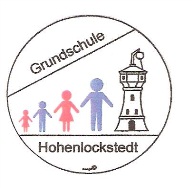 Grundschule Hohenlockstedt, Finnische Allee 16, 25551 Hohenlockstedt        Förderverein derGrundschule Hohenlockstedt e. V.          Finnische Allee 16, 25551 HohenlockstedtLiebe Eltern,ab 02. Mai 2018 startet die Nachmittagsbetreuung in unserem „BUNTEN HAUS“ um 11.45 Uhr. Die für die Nachmittagsbetreuung angemeldeten Kinder gehen dann direkt oder gleich nach dem Essen in der Mensa in das BUNTE HAUS.In der Mensa findet lediglich eine kostenfreie Aufsicht statt für die Zeit der Essenseinnahme, bzw. bis zum Start einer AG, für die Ihr Kind sich ggf. angemeldet hat.Nach Unterrichtsschluss wird der Schulhof nicht beaufsichtigt!Außerdem werden unsere Beiträge für das Betreuungsangebot ab 01.06.2018 angepasst:ZehnerkartenBetreuung von 	12.00 – 14.00 Uhr		25,00 Euro                  von 	12.00 – 16.00 Uhr		50,00 Euro MonatskartenBetreuung von 	12.00 – 14.00 Uhr		30,00 Euro                  von 	12.00 – 16.00 Uhr		60,00 Euro Mit freundlichen Grüßen       Gez. Rusch-Holfort				gez. Hansen       Rektorin					Stellv. Vorsitzende Förderverein